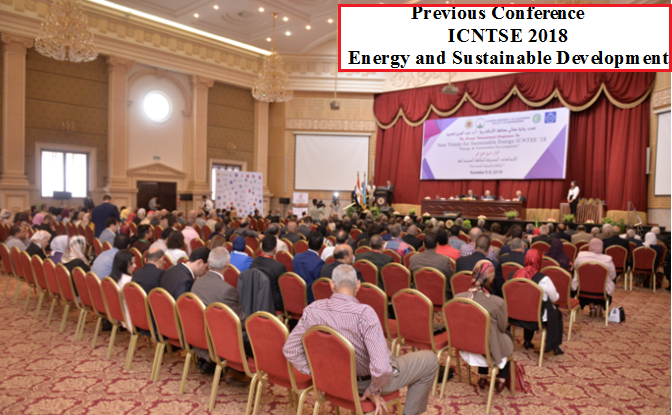 Registration form for ICNTSE-2020(All fields are required)First Name:	                                 Last Name:						Email address: 												Academic Rank or Job Title:					Institution/Company name:						Academic / Institution/ Community/ Company/ Other:			Country/City: 						Nationality:									Phone:  + Type of Registration (Author/ Attendee):Abstract Title (for authors):       							